АДМИНИСТРАЦИЯ ВЕСЬЕГОНСКОГО  МУНИЦИПАЛЬНОГО ОКРУГАТВЕРСКОЙ ОБЛАСТИП О С Т А Н О В Л Е Н И Ег.Весьегонск26.05.2020		                                         	                                                             № 217Об утверждении плана контрольных мероприятий по осуществлению внутреннего муниципального финансового контроля в сфере закупок на 2020 годВ соответствии с  Порядком  осуществления внутреннего муниципального финансового контроля Финансовым отделом Администрации Весьегонского муниципального округа Тверской области, утвержденным постановлением Администрации Весьегонского муниципального округа Тверской области  от 00 .05. 2020 года № п о с т а н о в л я ю:1. Утвердить план контрольных мероприятий по осуществлению внутреннего муниципального финансового контроля в сфере закупок на 2020 год (прилагается).2. Настоящее постановление вступает в силу со дня его принятия и подлежит размещению на официальном сайте муниципального образования Тверской области «Весьегонский муниципальный округ Тверской области» в информационно – телекоммуникационной сети Интернет.3. Контроль за исполнением настоящего постановления  возложить на  заместителя главы, заведующего финансовым  отделом Брагину И.В.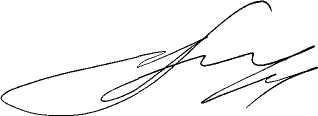 Глава Весьегонского муниципального округа                                                                      А.В.Пашуков                    Утвержденпостановлением администрацииВесьегонского районаот 26.05.2020 № 217ПЛАНКонтрольных мероприятий по осуществлению внутреннего муниципального финансового контроля в сфере закупок на 2020 годпПеречень объектов финансового контроляПеречень объектов финансового контроляПеречень объектов финансового контроляПеречень объектов финансового контроляЦель и основание проведения проверкиПроверяемый периодПериодпНаименование Наименование Юридический адресИННЦель и основание проведения проверкиПроверяемый периодПериод11Муниципальное дошкольное общеобразовательное учреждение детский сад №1г.Весьегонск Тверской области ул.Карла Маркса,  д.596919004010Предупреждение и выявление нарушений законодательства РФ в сфере осуществления закупок товаров, работ, услуг для обеспечения государственных нужд, в соответствии с ч. 8 и ч. 9 ст. 99 Федерального закона от 05.04.2013 № 44-ФЗ «О контрактной системе в сфере закупок товаров, работ, услуг для обеспечения государственных и муниципальных нужд».Настоящий план.2019апрель22Муниципальное дошкольное общеобразовательное учреждение детский сад №5 г.Весьегонск Тверской области ул.Мелиораторов,  д.20. 6919004034Предупреждение и выявление нарушений законодательства РФ в сфере осуществления закупок товаров, работ, услуг для обеспечения государственных нужд, в соответствии с ч. 8 и ч. 9 ст. 99 Федерального закона от 05.04.2013 № 44-ФЗ «О контрактной системе в сфере закупок товаров, работ, услуг для обеспечения государственных и муниципальных нужд».Настоящий план.2019октябрь